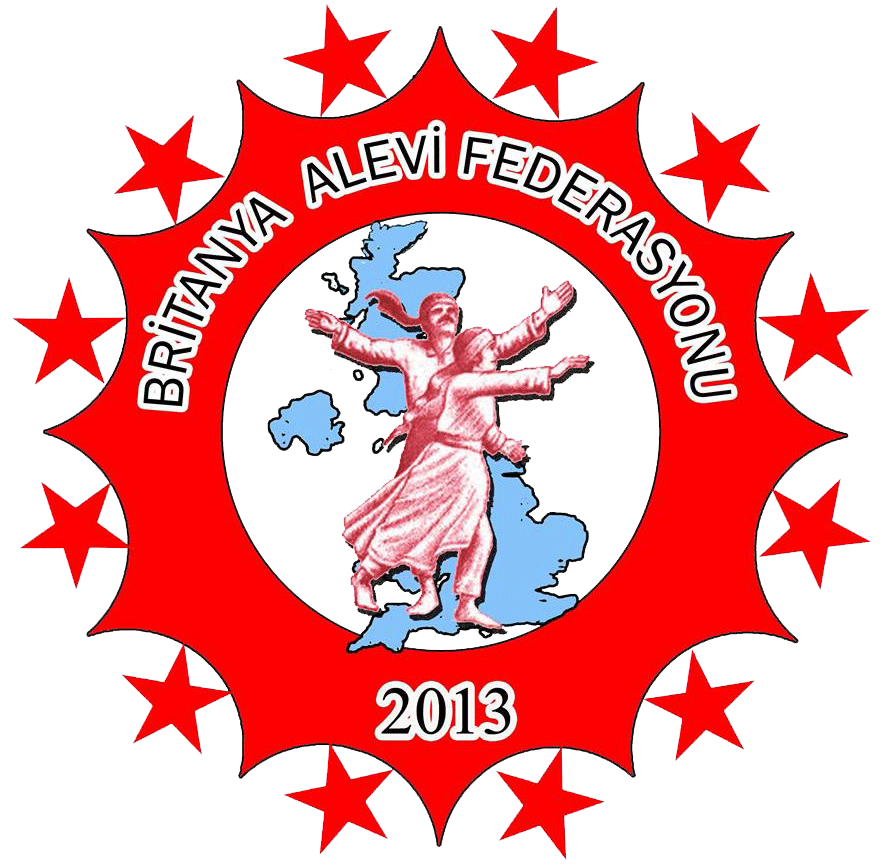 07 – 09 SEPTEMBER 2018FASTING FOR INNOCENTS10 SEPTEMBER 2018FASTING FOR MOTHER FATMA11 -23 SEPTEMBER 2018MUHARREM FASTING23 SEPTEMBER 2018AŞURE DAY